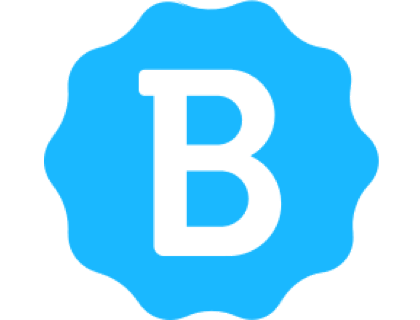 Psychologist Resume TemplateYour Full NamePsychologist[Street Address] [City] [Zip Code][Contact Number] [Email Address]Summary:[Briefly write about your previous Sales Rep experience, skills, and qualifications.]Skills:[Skill 1][Skill 2][Skill 3]Experience:Company Name / Job Title, Month 20XX - Present, LocationCompany Name / Job Title, Month 20XX - Month 20XX, LocationCompany Name / Job Title, Month 20XX - Month 20XX, LocationEducation:School Name / Degree, Month 20XX - Month 20XX, LocationSchool Name / Degree, Month 20XX - Month 20XX, LocationCertificates:[Certificate 1][Certificate 2]Awards:[Award 1][Award 2]